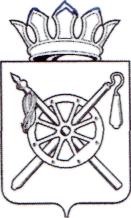 КОНТРОЛЬНО–СЧЕТНАЯ ПАЛАТАОктябрьского района Ростовской областиЗАКЛЮЧЕНИЕпо результатам экспертно-аналитического мероприятия «Анализ исполнения бюджета Октябрьского района за 1 полугодие 2019 года» 09 сентября 2019 года                                                                                              № 16 Основание для проведения экспертизы: статья 268.1 Бюджетного кодекса Российской Федерации, Федеральный закон от 07.02.2011 № 6-ФЗ «Об общих принципах организации и деятельности контрольно-счетных органов субъектов Российской Федерации и муниципальных образований», часть 1 статьи 8 Положения о Контрольно-счетной палате Октябрьского района, утвержденного решением Собрания депутатов Октябрьского района Ростовской области от 28.10.2015 № 9 «Об образовании Контрольно-счетной палаты Октябрьского района», п. 2.6. Плана работы Контрольно-счетной палаты Октябрьского района Ростовской области на 2019 год, утвержденного приказом председателя от 28.12.2018 № 17 (в ред. от 23.08.2019 № 15), распоряжение председателя Контрольно-счетной палаты Октябрьского района Ростовской области от 27.08.2019 № 36.Цель экспертизы: сопоставление исполненных показателей отчета об исполнении бюджета Октябрьского района за 1 полугодие 2019 года к показателям, установленным решением о бюджете; выявление возможных несоответствий и подготовка предложений, направленных на их устранение.Предмет экспертизы: отчет об исполнении бюджета Октябрьского района за 1 полугодие 2019 года (форма 0503117) (далее – Отчет), постановление Администрации Октябрьского района от 26.07.2019 № 937 «Об утверждении отчета об исполнении бюджета Октябрьского района за I полугодие 2019 года» (далее – Постановление).Решением Собрания депутатов Октябрьского района от 21.12.2018 № 163 «О бюджете Октябрьского района на 2019 год и на плановый период 2020 и 2021 годов» (далее – Решение о бюджете) на 2019 год утверждены основные характеристики бюджета:- общий объем доходов в сумме 2 179 478,7 тыс. рублей;- общий объем расходов в сумме 2 196 461,9 тыс. рублей;- дефицит бюджета в сумме 16 983,2 тыс. рублей.В течение 1 полугодия 2019 года в бюджет Октябрьского района 2 раза были внесены изменения (решения Собрания депутатов Октябрьского района от 11.04.2019 № 179 и от 27.06.2019 № 193), основные характеристики бюджета составили:- общий объем доходов - 2 277 893,5 тыс. рублей, увеличение к первоначально утвержденному бюджету составило 98 414,8 тыс. рублей, или 4,5 %;- общий объем расходов в сумме 2 288 212,1 тыс. рублей, увеличение к первоначально утвержденному бюджету составило 91 750,2 тыс. рублей, или 4,2 %;- дефицит бюджета уменьшился на 6 664,6 тыс. рублей, или 39,2 % и составил 10 318,6 тыс. рублей.При анализе представленного отчёта об исполнении бюджета Октябрьского района за 1 полугодие 2019 года (форма 0503117) установлено, что годовые объемы утверждённых бюджетных назначений по разделам «Доходы бюджета», «Расходы бюджета» и «Источники финансирования дефицита бюджета», отражённые в отчёте, соответствуют показателям, утверждённым Решением о бюджете, сводной бюджетной росписью, с учетом изменений, оформленных на отчетную дату, согласно требованиям Приказа Минфина России от 28.12.2010 № 191н «Об утверждении Инструкции о порядке составления и представления годовой, квартальной и месячной отчетности об исполнении бюджетов бюджетной системы Российской Федерации» (далее - Инструкция № 191н).  Основные параметры бюджета Октябрьского района за 1 полугодие 2019 года представлены в таблице:Таблица № 1 (тыс. рублей)Исполнение за 1 полугодие 2019 года по доходам составило 41,3 %, по расходам – 38,8 %. Исполнение бюджета района в абсолютных показателях по доходам выше, чем по расходам на 53 277,8 тыс. рублей, или на 6,0 %. Бюджет Октябрьского района за 1 полугодие 2019 года исполнен с профицитом.Исполнение доходной части бюджета Октябрьского районаЗа первое полугодие 2019 года в бюджет Октябрьского района поступило доходов в сумме 941 263,8 тыс. рублей, что составляет 41,3 % к утвержденным бюджетным назначениям (2 277 895,3 тыс. рублей): - по налоговым и неналоговым доходам исполнение составило 220 015,6 тыс. рублей, или 48,3 % от плановых назначений (455 222,8 тыс. рублей); - по безвозмездным поступлениям исполнение составило 721 248,2 тыс. рублей, или 39,6 % от плановых назначений (1 822 670,7 тыс. рублей). Основные параметры доходов бюджета района за 1 полугодие 2019 года представлены в таблице: Таблица № 2 (тыс. рублей)1. Оценка поступлений в доходную часть бюджета по налоговым и неналоговым доходам.Исполнение плана по налоговым и неналоговым поступлениям за первое полугодие 2019 года составило 220 015,6 тыс. рублей, или 48,3 % к годовому плану. В общем объеме доходов бюджета района, поступивших за отчетный период, налоговые и неналоговые доходы составляют 23,4 %. В сравнении с аналогичным периодом прошлого года исполнение по налоговым и неналоговым доходам возросло на 14 285,2 тыс. рублей, или на 6,9 %.Динамика поступления и структура налоговых и неналоговых доходов за 1 полугодие 2019 года представлена в таблице: Таблица № 3 (тыс. рублей)При формировании собственных доходов бюджета за 1 полугодие 2019 года наибольший удельный вес в структуре налоговых и неналоговых доходов бюджета района занимают налоговые платежи – 84,5 % (185 962,7 тыс. рублей), из них поступление налога на доходы физических лиц составляет 69,6 % (153 236,4 тыс. рублей). Неналоговые доходы в структуре собственных доходов за 1 полугодие 2019 года составили 15,5 % (34 052,9 тыс. рублей).2. Оценка поступлений в доходную часть бюджета района по безвозмездным поступлениям.Утвержденные бюджетные назначения в сумме 1 822 670,7 тыс. рублей по безвозмездным поступлениям исполнены в сумме 721 248,2 тыс. рублей, или на 39,6 %, в том числе: - дотации: при плане 102 464,4 тыс. рублей фактическое исполнение составило 51 927,1 тыс. рублей, или 50,7 %; - субсидии: при плане 689 359,0 тыс. рублей фактическое исполнение составило 48 248,2 тыс. рублей, или 7 %; - субвенции: при плане 1 013 502,0 тыс. рублей фактическое исполнение составило 614 130,8 тыс. рублей, или 60,6 %; - иные межбюджетные трансферты: при плане 17 345,3 тыс. рублей освоено 7 196,0 тыс. рублей, или 41,5 %;- возврат остатков субсидий, субвенций и иных межбюджетных трансфертов, имеющих целевое назначение, прошлых лет составил – 253,9 тыс. рублей, при утвержденном плане – 0,0 тыс. рублей.В связи с критически низким исполнением Администрацией Октябрьского района по субсидиям, предоставленным из областного бюджета – 7 %, в соответствии с запланированными сроками оплаты работ по капитальному строительству объектов муниципальной собственности во втором полугодии 2019 года, КСП Октябрьского района отмечает высокий риск неосвоения указанного источника безвозмездных поступлений в 2019 году. В сравнении с аналогичным периодом прошлого года исполнение по безвозмездным поступлениям возросло на 32 233,0 тыс. рублей, или на 4,7 %.Фактическая доля безвозмездных поступлений в общем объеме доходов бюджета Октябрьского района за 1 полугодие 2019 года составила 76,6 %.Исполнение расходной части бюджета Октябрьского районаРасходная часть бюджета Октябрьского района за 1 полугодие 2019 года, согласно представленному отчету, исполнена в сумме 887 986,0 тыс. рублей, или на 38,8 % к уточненным бюджетным назначениям (2 288 212,1 тыс. рублей). Исполнение бюджетных назначений по расходам бюджета района в отчетном периоде осуществлялось по следующим направлениям: Таблица № 4 (тыс. рублей)В структуре фактических расходов бюджета Октябрьского района за 1 полугодие 2019 года на социальную сферу было направлено 782 227,1 тыс. рублей, или 88,1 % от общей суммы расходов бюджета района за отчетный период. Наибольший процент исполнения бюджета составили расходы по разделам: «Социальная политика» - 51,7 %, «Общегосударственные вопросы» - 44,4 %, «Образование» - 42,8 %, и «Культура, кинематография» - 41,6 %. Низкое исполнение отмечается по разделам «Жилищно-коммунальное хозяйство» - 7,5 %, «Национальная экономика» - 14,0 %, «Здравоохранение» - 17,7 %, «Физическая культура и спорт» - 21,9 %, а также «Национальная безопасность и правоохранительная деятельность» - 29,2 %. В целом уровень исполнения расходов по разделам составил от 7,5 % до 51,7 %. Таким образом, финансирование по разделам бюджета за первое полугодие 2019 года осуществлялось неравномерно.Исполнение бюджета Октябрьского района за 1 полугодие 2019 года в разрезе ведомственной структуры расходов приведено в таблице:Таблица № 5(тыс. руб.)В ходе проведения анализа установлено низкое исполнение кассовых расходов по финансово-экономическому управлению Администрации Октябрьского района – 11,0 %, Администрации Октябрьского района – 20,0 %, комитету по управлению муниципальным имуществом Администрации района – 28,4 %.Причинами низкого освоения бюджетных средств явились:- по финансово-экономическому управлению Администрации Октябрьского района – приобретение специализированной коммунальной техники, капитальный ремонт объектов культуры, строительство инженерной инфраструктуры, ремонт и содержание автомобильных дорог общего пользования местного значения, благоустройство общественной территории в п. Каменоломни и п. Казачьи Лагери (в общей сумме по объектам 124 141,6 тыс. рублей) запланировано в 3-4 кварталах текущего года;- по Администрации Октябрьского района – на 3 квартал 2019 года запланировано проведение аукционов и оплата по заключенным в 2018 году контрактам на строительство и приобретение жилых помещений детям-сиротам в общей сумме 38 287,0 тыс. рублей; в связи с задержкой срока начала работ по реконструкции автодороги г. Новошахтинск – х. Новопавловка – х. Калиновка средства в сумме 94 571,6 тыс. рублей планируется освоить к концу текущего года; в министерство сельского хозяйства и продовольствия Ростовской области направлено письмо о перераспределении лимитов в сумме 18 171,9 тыс. рублей на реконструкцию сетей водоснабжения п. Персиановский Октябрьского района с 2019 на 2020 год, в связи с корректировкой сметной документации. Кроме того, в 3-4 квартале планируется перераспределить на 2020 год дополнительно 36 739,0 тыс. рублей;- по комитету по управлению муниципальным имуществом Администрации Октябрьского района – в 3 квартале 2019 года завершатся работы по установке и оснащению модульного здания детской поликлиники, устройство основания, благоустройство и подключение к коммуникациям в общей сумме 21 809,3 тыс. рублей; на второе полугодие 2019 года предусмотрены расходы по возмещению разницы в тарифах на горячее водоснабжение, не покрываемых платежами населения в сумме 11 606,2 тыс. рублей.По состоянию на 01.01.2019 года дебиторская задолженность главных распорядителей средств бюджета Октябрьского района составила 66 956,7 тыс. рублей. На 01.07.2019 года – 49 391,6 тыс. рублей. Вся задолженность текущая. Просроченная дебиторская задолженность отсутствует.  Кредиторская задолженность на 01.01.2019 года образовалась в сумме 3 462,7 тыс. рублей.  На 01.07.2019 года кредиторская задолженность составила 60 458,7 тыс. рублей. Просроченная кредиторская задолженность отсутствует. Исполнение целевых муниципальных программВ состав расходов бюджета Октябрьского района в 2019 году включены ассигнования на реализацию 25-ти муниципальных программ Октябрьского района (далее – муниципальные программы, программы) из 28-ми утвержденных. По трем муниципальным программам («Развитие туризма», «Развитие территориального общественного самоуправления», «По формированию законопослушного поведения участников дорожного движения») финансирование не предусмотрено.Источниками финансирования муниципальных программ в 2019 году являются федеральный бюджет, областной бюджет, бюджет Октябрьского района, внебюджетные источники.В отчете об исполнении бюджета Октябрьского района за первое полугодие 2019 года расходы бюджета Октябрьского района на выполнение мероприятий муниципальных программ в соответствии с установленными требованиями отражены по различным целевым статьям бюджетной классификации расходов бюджетов Российской Федерации.Общий объем бюджетных ассигнований на реализацию муниципальных программ в соответствии с Решением о бюджете в отчете об исполнении бюджета установлен в сумме 2 224 925,2 тыс. рублей, что составляет 97,2 % от всех утвержденных расходов бюджета.Кассовое исполнение по муниципальным программам за 1 полугодие 2019 года составило 858 420,8 тыс. рублей, или 38,6 % к плановым назначениям. Удельный вес расходов на реализацию муниципальных программ в общем объеме расходов бюджета Октябрьского района в 1 полугодии 2019 года составил 96,7 %. Расходы, не отнесенные к муниципальным программам (непрограммные расходы), в отчетном периоде составили 29 565,2 тыс. рублей, или 3,4 % к общей величине расходов за 1 полугодие 2019 года.Исполнение в разрезе муниципальных программ за 1 полугодие 2019 года представлено в таблице: Таблица № 5 (тыс. рублей)В наибольшей степени (более 40 %) в 1 полугодии 2019 года исполнены следующие программы:- «Одаренные дети Октябрьского района» - 75,0 %;- «Экономическое развитие и инновационная экономика» - 71,1 %;- «Социальная поддержка граждан» - 56,8 %;- «Электронный муниципалитет» - 47,6 %;- «Поддержка казачьих обществ в Октябрьском районе» - 45,1 %;- «Охрана окружающей среды и рациональное природопользование» - 45,0 %;- «Развитие культуры» - 43,9 %;- «Развитие образования» - 42,6 %;- «Развитие муниципального управления, муниципальной службы» - 41,8 %. С нулевым исполнением в 1 полугодии 2019 года следующие программы:- «Энергоэффективность и развитие энергетики в Октябрьском районе»;  - «Формирование современной городской среды на территории муниципального образования «Октябрьский район»;- «Поддержка общественных инициатив в Октябрьском районе».Наиболее низкий объем финансирования в 1 полугодии 2019 года осуществлен по следующим программам:- «Социальное сопровождение детей-инвалидов, детей с ОВЗ и семей их воспитывающих» - 2,9 %;- «Молодежь Октябрьского района» - 3,0 %;- «Поддержка социально ориентированных некоммерческих организаций в Октябрьском районе» - 4,6 %;- «Развитие сельского хозяйства и регулирование рынков сельскохозяйственной продукции, сырья и продовольствия» - 7,6 %;          - «Развитие транспортной системы Октябрьского района» - 9,5 %- «Территориальное планирование и обеспечение доступным и комфортным жильем населения Октябрьского района» - 12,7 %;- «Обеспечение качественными жилищно-коммунальными услугами населения Октябрьского района» - 16,6 %;- «Развитие здравоохранения» - 17,5 %.Проведенный анализ показал, что бюджетные ассигнования, выделенные на финансовое обеспечение муниципальных программ, имеют низкий процент исполнения (38,6 %). Несмотря на то, что по принятым бюджетным обязательствам часть объема средств, направленных на финансовое обеспечение муниципальных программ, предусмотрены к использованию в 3-4 квартале текущего года, Контрольно-счетная палата считает необходимым отметить, что существуют риски неисполнения запланированных объемов и качественного достижения целевых показателей для реализации отдельных муниципальных программ, что может привести к неэффективному использованию бюджетных средств.Анализ источников финансирования дефицита бюджетаСогласно Решению о бюджете и утвержденным бюджетным назначениям отчета об исполнении бюджета за 1 полугодие 2019 года дефицит утвержден в сумме 10 318,6 тыс. рублей, утверждены источники финансирования дефицита бюджета.Ограничения, предъявляемые к предельному размеру дефицита бюджета, установленные частью 3 статьи 92.1 Бюджетного кодекса Российской Федерации, соблюдены.По данным отчета об исполнении бюджета за 1 полугодие 2019 года бюджет исполнен с профицитом в объеме 53 277,8 тыс. рублей.Выводы и предложения:По результатам внешней проверки исполнения бюджета Октябрьского района за 1 полугодие 2019 года Контрольно-счетная палата отмечает, что фактическое исполнение бюджета района характеризуется сравнительно низкими показателями. Уточненный годовой план исполнен: по доходам на 41,3 %, по расходам на 38,8 %. Решением о бюджете Октябрьского района предусмотрен дефицит в сумме 10 318,6 тыс. рублей. По итогам исполнения бюджета Октябрьского района за 1 полугодие 2019 года образовался профицит в сумме 53 277,8 тыс. рублей.Общее выполнение плана по налоговым и неналоговым поступлениям за первое полугодие 2019 года составило 48,3 % (220 015,6 тыс. рублей). Удельный вес налоговых и неналоговых доходов в общем объеме поступлений в бюджет Октябрьского района в проверяемом периоде составил 23,4 %. Плановые назначения по безвозмездным поступлениям исполнены на 39,6 % (721 248,2 тыс. рублей). Доля безвозмездных поступлений в общем объеме доходов бюджета Октябрьского района за 1 полугодие 2019 года составила 76,6 %. В связи с критически низким исполнением Администрацией Октябрьского района по субсидиям, предоставленным из областного бюджета – 7 %, в соответствии с запланированными сроками оплаты работ по капитальному строительству объектов муниципальной собственности во втором полугодии 2019 года, КСП Октябрьского района отмечает высокий риск неосвоения указанного источника безвозмездных поступлений в 2019 году. Расходная часть бюджета Октябрьского района за 1 полугодие 2019 года исполнена в сумме 887 986,0 тыс. рублей, или на 38,8 % к уточненным бюджетным назначениям (2 288 212,1 тыс. рублей). В структуре расходов бюджета района основное направление составила социальная сфера - 782 227,1 тыс. рублей, или 88,1 % от общей суммы расходов бюджета района за отчетный период.5. Кассовое исполнение по муниципальным программам за 1 полугодие 2019 года составило 858 420,8 тыс. рублей, или 38,6 % к плановым назначениям. Удельный вес расходов на реализацию муниципальных программ в общем объеме расходов бюджета Октябрьского района в 1 полугодии 2019 года составил 96,7 %. Расходы, не отнесенные к муниципальным программам (непрограммные расходы), в отчетном периоде составили 29 565,2 тыс. рублей, или 3,4 % к общей величине расходов. Проведенный анализ показал, что бюджетные ассигнования, выделенные на финансовое обеспечение муниципальных программ, имеют низкий процент исполнения. Несмотря на то, что по принятым бюджетным обязательствам часть объема средств, направленных на финансовое обеспечение муниципальных программ, предусмотрены к использованию в 3-4 квартале текущего года, Контрольно-счетная палата считает необходимым отметить, что существуют риски неисполнения запланированных объемов и качественного достижения целевых показателей для реализации отдельных муниципальных программ, что может привести к неэффективному использованию бюджетных средств. 6. КСП Октябрьского района рекомендует Администрации Октябрьского района Ростовской области:- усилить контроль и принять меры по своевременному и полному поступлению в бюджет всех доходных источников; - обратить внимание на неравномерное финансирование и уровень освоения бюджетных назначений, на эффективность и результативность исполнения муниципальных программ.Председатель Контрольно-счетной палатыОктябрьского районаРостовской области                                                           Ю.Н. Бессарабова Наименование показателяУтверждено Решением о бюджетеПлан на год ф. 0503117Исполнено за 1 полугодие 2019 года% исполненияДоходы бюджета2 277 893,52 277 893,5941 263,841,3Расходы бюджета2 288 212,12 288 212,1887 986,038,8Дефицит (-), Профицит (+)-10 318,6-10 318,6+53 277,8-Наименование показателяУтверждено Решением о бюджетеПлан на год ф. 0503117Исполнено за 1 полугодие 2019 года% исполненияНалоговые и неналоговые доходы455 222,8455 222,8220 015,648,3Безвозмездные поступления (с учетом возврата)1 822 670,71 822 670,7721 248,239,6Всего доходов2 277 893,52 277 893,5941 263,841,3Наименование показателяУтверждено Решением о бюджетеПлан на год ф. 0503117Исполнено за 1 полугодие 2019 года% испол-ненияУд. вес (%)Налог на доходы физических лиц309 813,9309 813,9153 236,449,569,6Налоги на товары (работы, услуги), реализуемые на территории Российской Федерации31 156,231 156,216 443,652,87,5Налоги на совокупный доход14 406,114 406,111 341,678,75,2Государственная пошлина13 869,413 869,44 941,135,62,2Доходы от использования имущества, находящегося в государственной и муниципальной собственности61 898,861 898,826 889,743,412,2Платежи при пользовании природными ресурсами490,0490,0374,676,40,3Доходы от оказания платных услуг и компенсации затрат государства0,00,0268,70,00,0Доходы от продажи материальных и нематериальных активов5 926,15 926,16 115,1103,22,8Штрафы, санкции, возмещение ущерба662,3662,3404,861,10,2Прочие неналоговые доходы17 000,017 000,00,00,00,0Всего налоговые и неналоговые доходы:455 222,8455 222,8220 015,648,3100,0Наименование разделовУтверждено Решением о бюджетеПлан на год ф. 0503117Исполнено за 1 полугодие 2019 года% испол-нения01 «Общегосударственные вопросы»149 546,3149 546,366 372,344,403 «Национальная безопасность и правоохранительная деятельность»1 648,31 648,3481,629,204 «Национальная экономика»182 567,5182 567,525 468,314,005 «Жилищно-коммунальное хозяйство»180 291,1180 291,113 436,77,507 «Образование»1 220 153,51 220 153,5521 834,242,808 «Культура, кинематография»73 960,573 960,530 779,941,609 «Здравоохранение»39 838,339 838,37 055,917,710 «Социальная политика»423 385,0423 385,0218 880,251,711 «Физическая культура и спорт»16 821,616 821,63 676,921,9Всего расходов:2 288 212,12 288 212,1887 986,038,8Главный распорядительУтверждено Решением о бюджетеПлан на год ф. 0503117Исполнено за 1 полугодие 2019 года% испол-ненияСобрание депутатов Октябрьского района Ростовской области7 748,47 748,43 491,645,1Администрация Октябрьского района Ростовской области356 958,0356 958,071 426,920,0Контрольно-счетная палата Октябрьского района Ростовской области3 952,93 952,91 810,245,8Финансово-экономическое управление Администрации Октябрьского района Ростовской области155 860,0155 860,017 101,911,0Отдел культуры, физической культуры, спорта и туризма Администрации Октябрьского района Ростовской области85 684,085 684,042 423,049,5Отдел образования Администрации Октябрьского района Ростовской области1 246 151,01 246 151,0525 452,242,2Управление социальной защиты населения Администрации Октябрьского района Ростовской области343 097,2343 097,2200 657,058,5Комитет по управлению муниципальным имуществом Администрации Октябрьского района Ростовской области85 314,085 314,024 221,128,4Отдел записи актов гражданского состояния Администрации Октябрьского района Ростовской области3 446,63 446,61 402,140,7Всего расходов:2 288 212,12 288 212,1887 986,038,8№ п/пНаименование муниципальной программы Октябрьского районаУтверждено Решением о бюджетеПлан на год ф. 0503117Исполнено за 1 полугодие 2019 года% испол-нения1«Развитие здравоохранения»  39 438,339 438,36 885,917,52«Развитие образования»1 176 590,01 176 590,0501 356,742,63«Молодежь Октябрьского района»327,1327,19,83,04«Социальная поддержка граждан»  390 133,3390 133,3221 504,256,85«Доступная среда»  12,712,72,822,06«Территориальное планирование и обеспечение доступным и комфортным жильем населения Октябрьского района» 44 682,344 682,35 691,012,77«Обеспечение качественными жилищно-коммунальными услугами населения Октябрьского района»45 459,045 459,07 535,916,68«Пожарная безопасность и защита населения и территорий Октябрьского района от чрезвычайных ситуаций»1 648,31 648,3481,629,29«Развитие культуры»  93 808,093 808,041 190,243,910«Развитие туризма»0,00,00,00,011«Охрана окружающей среды и рациональное природопользование»  24 992,524 992,511 256,545,012«Развитие физической культуры и спорта»  16 821,616 821,63 676,921,913«Экономическое развитие и инновационная экономика»  1 120,61 120,6797,371,114«Электронный муниципалитет»  17 784,917 784,98 469,047,615«Развитие транспортной системы Октябрьского района»  141 199,3141 199,313 452,29,516«Развитие сельского хозяйства и регулирование рынков сельскохозяйственной продукции, сырья и продовольствия» 88 788,488 788,46 750,87,617«Энергоэффективность и развитие энергетики в Октябрьском районе»10 389,510 389,50,00,018«Развитие муниципального управления, муниципальной службы»  38 091,938 091,915 930,541,819«Управление муниципальными финансами»  18 727,018 727,06 631,635,420«Обеспечение общественного порядка и профилактика правонарушений»293,0293,068,323,321«Развитие территориального общественного самоуправления»0,00,00,00,022«Поддержка социально ориентированных некоммерческих организаций в Октябрьском районе»  1 173,31 173,353,64,623«Формирование современной городской среды на территории муниципального образования «Октябрьский район» 52 185,252 185,20,00,024«По формированию законопослушного поведения участников дорожного движения»0,00,00,00,025«Социальное сопровождение детей-инвалидов, детей с ОВЗ и семей их воспитывающих»6 471,56 471,5187,52,926«Поддержка общественных инициатив в Октябрьском районе»500,0500,00,00,027«Одаренные дети Октябрьского района»132,8132,899,675,028«Поддержка казачьих обществ в Октябрьском районе»14 154,714 154,76 388,945,1Всего расходов:2 224 925,22 224 925,2858 420,838,6